6th Grade Practice FSA Count DownDetermine whether the following expressions are equivalent: 2.    Determine whether the following expressions are equivalent: 3.    Simplify: 4.    Simplify: 5.   Simplify: 6.   Simplify: 7.    Evaluate for 8.    The formula for the volume of a cube is  If one side, , of the cube is 6 cm, what is the volume in cubic centimeters?9. A number divided by six is eight.The product of y and eight.Evaluate: Evaluate: 13. Determine whether the given value is a solution:Determine whether the given value is a solution:    An ostrich egg weighs 1.6 pounds more than an emu egg.  Write as an algebraic expression.Mike made 4 more bake sale signs than Steve.  Write as an algebraic expression.Solve:Solve:Write the following inequality as a word sentence.  Then, list five possible solutions:Write the following inequality as a word sentence.  Then, graph the solution on a number line.Use the equation to complete the table.    Write an equation to represent the relationship shown in the table.Equation:____________________.    22. Find the area of the given triangle:  Length: 13mmWidth: 12mm.    23. Find the length of the given triangle:  Area: 120mmWidth: 60mm24. Find the volume of the given rectangular prism :Length: 4.5Widht: 10Height: 625. Find the Length of the given rectangular prism:Length: 20Widht: 30Volume: 240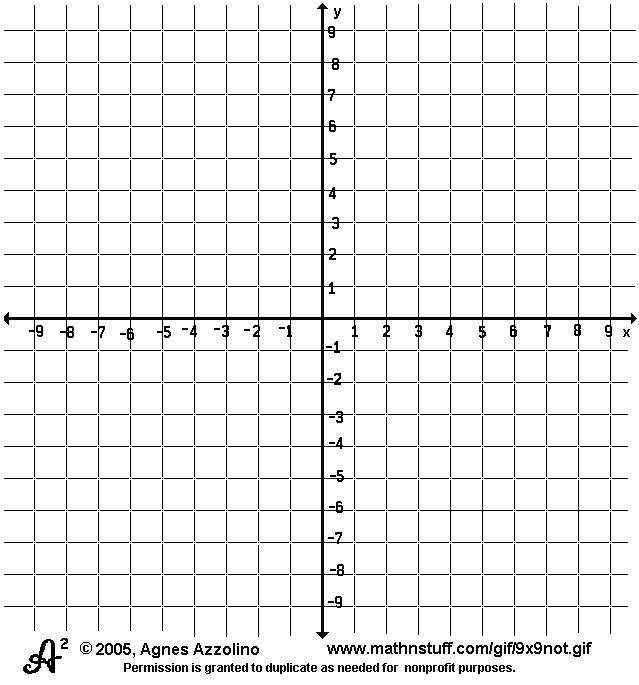  26. Draw a square in the third quadrant with one vertex at (-8, -6).  Then, list the other vertices.Ordered Pairs:A:  (-8,-6)B:  (______, _______)C:  (______, _______)D:  (______, _______)27. Find the quotient:28. Find the product:29. Find the quotient30. Find the difference:31. Find the sum:32. Find the quotient:33. Find the quotient:34. What integer would represent “aNegative electric charge of six”?35. Plot and label each point using the given coordinates. Point A: (6, -4) Point B: (0, -3) Point C: (-2, 0)Point D: (5, 1)	36. Find the opposite and absolute  value for the given integer.𝐼𝑛𝑡𝑒𝑔𝑒𝑟 = −2𝑂𝑝𝑝𝑜𝑠𝑖𝑡𝑒 =  	𝐴𝑏𝑠𝑜𝑙𝑢𝑡𝑒 𝑉𝑎𝑙𝑢𝑒 =  	37. Write each ratio in simplest form:	 __________	 __________	 __________38. Directions: Complete each ratio table.  Then, use the information to write each ratio in simplest form.Ratio : ________39. Ratio   	Decimal  	Percent  40. A pair of pants is on sale for 25% 	off.  If the original price was $40.00, what is the new sale 	price?Circle each statistical question.  Mark an “X” next to each question that is not a statistical question.What is Gavin’s pant size? Did you ever enter into debate?How old are my friends’ siblings? How old are the students at the Belzer Middle School basketball game? How long do the students at Sandy Beach Middle School ride on the bus each day?Give the mean, median, and mode for the following data set.  Round to the nearest tenth, if necessary.July 4th temperatures (degrees F):89, 94, 96, 99, 96, 97, 95, 92Mean: ____________Median: ____________Mode: ____________